BAB II KAJIAN PUSTAKAKAJIANPUSTAKAKAJIAN PENELITIANTERDAHULUTinjauan pustaka memuat bahasan pustaka yang berkaitan dengan masalah penelitian, dalam bentuk bahasan ringkas dari hasil temuan penelitian dan juga terdahulu yang relevan dengan masalah penelitian Berikut ini beberapa hasil dari penelitian terdahulu sebagai bahan perbandingan untuk peneliti.TABEL 2.1HASIL PENELITIAN TERDAHULU7													8Teori AdministrasiAdministrasi bila dilihat secara etimologis, berasal dari kata “ad” dan juga “ministrate” yang berarti melayani, menghasilgunakan, mendayagunakan, membantu mengelola, memenuhi, melaksanakan, mengatur, mengurus, dan menyelenggarakan.Menurut Sondang P. Siagian, yang dikutip oleh Inu Kencana Syafiie, dalam buku Ilmu Administrasi Publik pengertian administrasi adalah sebagai berikut:“Administrasi adalah keseluruhan proses pelaksanaan dari keputusan – keputusan yang telah diambil dan pelaksanaan itu pada umumnya dilakukan oleh dua orang manusia atau lebih untuk mencapai tujuan yang telah ditetapkan sebelumnya” (Syafiie, 2006)Dari definisi diatas dapat dijelaskan bahwa, administrasi sebagai suatu proses kerja sama melalui interaksi dua orang atau lebih dalam rangka mengambil keputusan demi pencapaian tujuan bersama. Kegiatan administrasi dilakukan baik di dalam suatu organisasi swasta maupun publik, sebagaimana yang dikemukakan oleh Leonard B. White dalam buku yang berjudul Dasar - Dasar Administrasi Publik yaitu “Administrasi adalah suatu proses yang pada umumnya terdapat di setiap usaha kelompok baik pemerintah maupun swasta, baik sipil maupun militer, usahakecil maupunbesar”(Maksudi, 2017)Berdasarkan definisi di atas, jelas bahwa kegiatan di dalam administrasi akan berhubungan dengan bagaimana penggerakan, hingga pemanfaatan seluruh sumber daya yang dimiliki suatu organisasi demi tercapainya tujuan organisasional. Yang manasumber dayaini menjadiunsur unsur yangsaling terkait. Sebagaimana yang dikemukakan oleh The Liang Gie dalam bukunya berjudul Administrasi Perkantoran Modern, yang menyatakan bahwa adadelapan unsur dari administrasi, yaitu:Pengorganisasian, adalah rangkaian perbuatan menyusun suatu kerangka organisasi yang menjadi wadah atau tempat bagi setiap kegiatan dalam usaha kerja sama mencapai tujuan yang telah ditentukan.Manajemen, adalah rangkaian perbuatan menggerakkan karyawan-karyawan dan mengerahkan segenap fasilitas kerja agar tujuan kerja sama yang telah ditetapkan bear- benartercapai.Tata hubungan, adalah rangkaian perbuatan menyampaikan warta atau berita dari satu pihak kepada pihak lain dalam usaha kerjasama.Kepegawaian, adalah rangkaian perbuatan mengatur dan mengurus tenaga kerja yang diperlukan dalam usaha kerja sama.Keuangan, merupakan rangkaian perbuatan mengelola segi- segipembelanjaandalamusahakerjasama.Perbekalan, merupakan rangkaian perbuatan mengadakan, mengatur pemakaian, mendaftar, memelihara sanpai menyingkirkan segenap perlengkapan yang sudah tidak diperlukandalanusahakerjasama.Tata usaha, merupakan rangkaian perbuatan menghimpun, mencatat, mengolah, menggandakan, mengirim, dan menyimpan keterangan-keterangan yang diperlukandalamusahakerjasama.Perwakilan, merupakan rangkaian perbuatan menciptakan hubungan baik dan berusaha memperoleh dukungan dari masyarakat sekitar terhadap usaha kerja sama yang dilakukan (Gie, 2009)Berdasarkan pendapat di atas, administrasi sebagai rangkaian proses yang memiliki unsur – unsur yang terkait satu sama lain. Dalam pencapaian tujuan suatu organisasi tak lepas dari yang namanya kerja sama yang harmonis, selaras dan saling memberikan kontribusi satu sama lain demi kemajuan suatu organisasi.Teori Administrasi PublikAdministrasi publik merupakan proses di mana sumber daya manusia dan sumber - sumber lain seperti sarana, prasarana, moda, dan juga teknologi yang diorganisasi dan juga dikelola untuk mencapai tujuan yang telah dirumuskan sebelumnya.Peranan administrasi publik pada dasarnya sebagai upaya dalam proses pencapaian tujuan negara secara efektif dan efisien. Mengingat betapa pentingnya administrasi dalam kehidupan manusia, tidak berlebihan jika Charles A. Beard dalam Dimock dan Dimock (1986 : 21) yang dikutip oleh Beddy Iriawan Maksudi di dalam buku yang berjudul “Dasar-Dasar Administrasi Publik” mengemukakan bahwa:“Tidak ada suatu hal untuk abad modern sekarang ini dari bidang administrasi. Kelangsungan hidup pemerintah dan beradab dan malahan kelangsungan hidup dari peradaban itu sendiri akan tergantung atas kemampuan kita untuk membina dan mengembangkan suatu ilmu dan falsafah di semua praktik administrasi yang sanggup menyelesaikan fungsi- fungsi umum masyarakat yang beradab .” (Maksudi, 2018)Administrasi publik sebagai disiplin ilmu mempunyai cakupan material atau ruang lingkup luas yang menjadi pusat perhatian. Dimock dan Dimock yang dikutip oleh Beddy Iriawan Maksudi di dalam buku yang berjudul “Dasar- Dasar Administrasi Publik” mengemukakan bahwa:“Administrasi Publik merupakan suatu bagian dari administrasi umum yang mempunyai lapangan lebih luas, yaitu suatu ilmu pengetahuan yang mempelajari bagaimana lembaga-lembaga mulai dari satu keluarga hingga perserikatan bangsa-bangsa, disusun digerakan dan kemudian dikendalikan.” (Maksudi, 2018)Menurut Chandler dan Plano dalam Keban yang dikutip oleh Harbani Pasolong dalam buku Teori Administrasi Publik mengatakan bahwa administrasipublik adalah sebagai berikut:“Administrasi Publik adalah proses di mana sumber daya dan personel publik diorganisir dan dikoordinasikan untuk memformulasikan, mengimplementasikan, dan mengelola (manage) keputusan – keputusan dalam kebijakan publik.” (Pasolong, 2010)Dari pengertian di atas administrasi publik merupakan proses yang ditujukan untuk mengatur pejabat publik dalam melaksanakan tugas - tugas  yang ditentukan. Administrasi publik memiliki hal khusus, sebagaimana yang dikemukakan oleh Inu Kencana Syafiie, dalam buku Sistem Administrasi Negara Republik Indonesia, terdapat 7 hal khusus yang dimiliki oleh Administrasi Publik, yaitu:tidak dapat dielakkan;senantiasa mengharapkan ketaatan;mempunyai prioritas;mempunyai pengecualian; puncak pimpinan politik;sulit diukur;terlalu banyak mengharapkan dari adminisrasi publik. (Syafiie, 2012)Teori Kebijakan PublikKebijakan publik menjadi salah satu kunci keberhasilan suatu negara. Hal ini berkaitan dengan bagaimana suatu negara dalam proses pencapaian tujuan negara dan juga berkaitan dengan politik. Maka, hal ini dapat dimengerti senada dengan yang dikemukakan oleh A. Hoogerwert, kebijakan publik sebagai unsur penting dari politik, dapat diartikan juga sebagai mencapai tujuan - tujuan tertentu menurut waktu tertentu. (Margono, 2003)Kebijakan publik juga berkaitan dengan seseorang atau sekelompok pelaku, sebagaimana yang dikemukakan oleh Anderson dalam Modul Analisis Kebijakan Publik bahwa:“Kebijakan publik sebagai serangkaian tindakan yang mempunyai tujuan tertentu yang diikuti dan dilaksanakan oleh seorang pelaku atau sekelompok pelaku guna memecahkan suatu masalah tertentu.” (Suwitri, 2014)Berdasarkan pendapat di atas, bahwa memang satu tujuan dibuatnya kebijakan publik adalah untuk memecahkan suatu permasalahan dalam suatu negara. Budi Winarno dalam bukunya menyebut bahwa perumusan kebijakan sebagai serangkaian proses yang merujuk pada aspek - aspek bagaimana masalah - masalah menjadi perhatian aktor pembuat kebijakan publik, hingga bagaimana kebijakan dipilih dari berbagai alternatif yang saling berkompetisi.Dalam melengkapi definisi Kebijakan Publik, penulis mengutip juga pendapat Thomas R. Dye dalam buku Under Standing Public Police yang mendefinisikan Kebijakan Publik sebagai:“ … public policy is whatever governments choose to do or not todo. Note that we are focusing not only on government action. But also on government inaction, that is, what government choose; not to do. We contend that government inaction can have just a great an impact on socisty as government action.”Kebijakan publik, menurut Dye sedikit berbeda dengan pendapat di atas. Bahwa menurut Dye ini, kebijakan publik sebagai suatu kegiatan pemerintah yang harus diikuti masyarakat. Baik pemerintah mengambil suatu tindakan, meupun tidak. Kebijakan merupakan upaya memahami dan mengartikan sesuatu yang harus dilakukan oleh pemerintah dalam suatu masalah, penyebabnya, dan pengaruh serta dampak dari kebijakan publik tersebut.Berbagai definisi yang dikemukakan oleh para ahli di atas memang beragam namun dengan inti yang sama. Penulis dapat simpulkan bahwa kebijakan publik sebagai serangkaian tindakan atau juga keputusan dari pelaku yang mana dalam hal ini pemerintah untuk melakukan suatu tindakan yang dianggap akan membawa dampak bagi kehidupan masyarakat.Teori Implementasi Kebijakan Publik2.1.5.1 Definisi Implementasi Kebijakan PublikImplementasi yang merupakan terjemahan dari kata implementation berasal dari kata kerja to implement. menurut Webster‟s   Dictonary   yang   dikutip   oleh   Tachjan   dalam   buku Implementasi Kebijakan Publik,“Kata implement berasaldaribahasa latin implementum dari asal kata impere dan plere. Kata implere dimasudkan to fill up; to filll in yang artinya mengisi penuh, melengkapi, sedangkan plere maksudnya to fill yaitu mengisi.” (Tachjan, 2006)Lebih lanjut, Tachjan mengemukakan bahwa secara etimologis implementasi itu dapat dimaksudkan sebagai suatu aktivitas yang bertalian dengan penyelesaian suatu pekerjaan dengan penggunaan sarana atau untuk memperoleh hasil.Maka, bila dikaitkan dengan kebijakan publik, implementasi Kebijakan Publik menurut Van Meter dan Van Horn yang dikutip oleh Kamal Alamsyah dalam bukunya yang berjudul Kebijakan Publik Konsep dan Aplikasi bahwa:"Implementasi Kebijakan Publik sebagai tindakan-tindakan yang dilakukan baik oleh individu-individu/pejabat-pejabat atau kelompok-kelompok pemerintah atau swasta yang diarahkan pada tercapainya tujuan-tujuan yang telah digariskan dalam keputusan kebijaksanaan.” (Alamsyah, 2016)Hal seperti di atas dapat dimengerti, bahwa bagaimana sumber - sumber untuk mencapai tujuan yang telah ditetapkan sebelumnya oleh pembuat kebijakan publik. Yang mana di dalamnya mencakup tiga unsur yang saling menunjang, yaitu sumber daya manusia, kemampuan anggaran dan kemampuan organisasi yang dilakukan oleh pemerintah maupun swasta.Unsur- Unsur Implementasi Kebijakan PublikDalam implementasi kebijakan publik, tentu ada unsur – unsur yang harus ada dalam prosesnya. Ini dibahas oleh Smith yang dikutip oleh Tachjan dalam buku Implementasi Kebijakan Publik menuliskan bahwa unsur – unsur tersebut yaitu: “(1) unsur pelaksana (implementor), (2) adanya program yang akan dilaksanakan, (3) target groups”. (Tachjan, 2006)Pertama, adanya unsur pelaksana. Unsur pelaksana dalam implementasi kebijakan publik diterangkan oleh Unsur pelaksana adalah implementor kebijakan yang diterangkan Dimock & Dimock yang dikutip oleh Alamsyah bahwa:”Pelaksana kebijakan merupakan pihak-pihak yang menjalankan kebijakan yang terdiri dari penentuan tujuan dan sasaran organisasional, analisis serta perumusan kebijakan dan strategi organisasi, pengambilan keputusan, perencanaan, penyusunan program, pengorganisasian, penggerakkan manusia, pelaksanaan operasional, pengawasan serta penilaian”. (Alamsyah, 2016)Kedua, yaitu adanya program. Maka, penulis setuju dengan pendapat Tachjan bahwa pada hakikatnya implementasi kebijakan sebagai implementasi program. Hal ini seperti dikemukakan oleh Grindle yang dikutip oleh Tachjan bahwa “Implementation is that set of activities directed toward putting a program into effect”.(Tachjan, 2006)Ketiga, yaitu adanya target group. Menurut Tachjan bahwa:Target group (kelompok sasaran), yaitu sekelompok orang atau organisasi dalam masyarakat yang akan menerima barang dan jasa atau yang akan dipengaruhi perilakunyaoleh kebijakan. Mereka diharapkan dapat menerima dan menyesuaikan diri terhadap pola-pola interaksi yang ditentukan oleh kebijakan. (Tachjan, 2006)Berdasarkan pendapat di atas, jelas bahwa dalam hal implementasi kebijakan publik terdapat unsur – unsur yang mengikat. Mulai dari unsur pelaksana, adanya program, hingga adanya target group. Ketiga unsur tersebut saling mempengaruhi dan terikat satu sama lain, yang mana menungjang terhadap keberhasilan implementasi suatu kebijakan.Model Implementasi Kebijakan PublikImplementasi kebijakan dalam prosesnya terdapat faktor - faktor ataupun tentang hambatan ataupun kendala yang dapat mengakibatkan gagalnya suatu implementasi. Maka, penulis mengutip pendapat beberapa ahli mengenai beberapa model serta faktor - faktor yang mempengaruhi implementasi kebijakan diantaranya yaitu menurut Edwards yang dikutip oleh Riant Nugroho dalam buku Public Policy bahwa:“ .. Edwards menyarankan untuk memperhatikan empat isu pokok agar implementasi kebijakan menjadi efektif, yaitu communication, resource, disposition or attitudes, dan bureaucratic structures.” (Nugroho, 2017)Keempat isu tersebut menurut Edwards saling mempengaruhi satu sama lain. Lebih lanjut, Yulianto Kardji dalam buku Formulasi dan Implementasi Kebijakan Publik Kepemimpinan dan Perilaku Birokrasi dalam Fakta Realitas, menerangkan bahwa:“Dalam proses implementasi kebijakan, komunikasi memegang peranan penting karena pelaksana harus mengetahui apa yang akan mereka kerjakan. Perintah untuk melaksanakan kebijakan harus diteruskan kepada implementor secara tepat, dan konsisten. Kurangnya sumber daya akan berakibat ketidak- efektifan penerapan kebijakan. Disposisi atau kecenderungan sikap pelaksana diartikan sebagai keinginan dan kesepakatan di kalangan pelaksana untuk menerapkan kebijakan. Jika penerapan kebijakan akan dilaksanakan secara efektif, maka implementor bukan hanya mengetahui apa yang harus mereka kerjakan dan memiliki kemampuan untuk menerapkannya, tetapi para implementor juga harus mempunyai keinginan untuk menerapkan kebijakan tersebut. Akhirnya struktur birokrasi mempunyai dampak atas penerapan dalam arti bahwa penerapan itu tidak akan berhasil jika terdapat kekurangan dalam struktur birokrasi tersebut.” (Kardji, 2016)Adanya komunikasi yang baik, resources, disposisi, dan juga struktur birokrasi yang baik, menurut pendapat di atas akan membawa dampak yang baik terhadap keberhasilan dari implementasi suatu kebijakan publik. Kemudian penulis mengutip teori dari Van Meter dan Van Horn yang ditulis dalam buku Public Policy, bahwa:“Beberapa variabel yang dimasukan sebagai variabel yang mempengaruhi kebijakan publik adalah variabel:Standar dan ukuran kebijakan;Sumber daya;Karakteristik organisasi pelaksana;Komunikasi antarorganisasi terkait dan kegiatan – kegiatan pelaksanaan;Sikap para pelaksana;Lingkungan ekonomi, sosial, dan politik.” (Nugroho, 2017)Teori PembinaanSetiap tujuan organisasi, dalam proses pencapaiannya diperlukan adanya suatu tindakan atau untuk memastikan bahwa kegiatan yang sedang dilaksanakan sesuai dengan arah tujuan yang telah ditetapkan sebelumnya serta memperoleh hasil yang lebih baik.Sebagaimana yang dikemukakan oleh Miftah Thioha dalam buku yang berjudul Kepemimpinan dalam Manajemen (2003:182), bahwa: “Pembinaan adalah suatu tindakan, proses, hasil atau pernyataan menjadi lebih baik.”Melalui pembinaan, suatu aktivitas atau usaha yang dilakukan dapat diarahkan secara teratur dan terarah agar lebih berdaya dan berhasil guna. Dalam hal organisasi, ini berkaitan dengan pencapaian tujuan suatu organisasi. Sejalan dengan yang dikemukakan oleh Masdar Helmi dalam buku Dakwah dalam Alam Pembangunan bahwa:“Pembinaan adalah segala hal usaha, ikhtiar dan kegiatan yang berhubungan dengan pengorganisasian serta pengendalian segala sesuatu secara teratur dan terarah.”Dari beberapa pendapat ahli di atas, dalam hal pembinaan, penulis mengambil kesimpulan bahwa pembinaan sebagai upaya atau usaha untuk meningkatkan hasil yang akan dicapai agar lebih efektif dan efisien. Dengan begitu usaha atau aktivitas yang dilakukan akan lebih terarah dan teratur, bila dalam organisasi hal ini berkaitan erat dengan proses pencapaian tujuan organisasi.Dana DesaKini dalam mewujudkan kemandirian desa, pemerintah menggulirkan stimulus berupa dana untuk desa yang mana dapat dimanfaatkan untuk program dan kegiatan terkait pembangunan desa dan pemberdayaan masyarakat desa.Menurut PP Nomor 43 Tahun 2014 tentang Desa, disebutkan bahwa:“Dana Desa adalah dana yang bersumber dari Anggaran Pendapatan dan Belanja Negara (APBN) yang diperuntukkan bagi desa yang ditransfer melalui Anggaran Pendapatan Belanja Daerah (APBD) Kabupaten/kota untuk membiayai penyelenggaraan pemerintahan, pelaksanaan pembangunan, pembinaan kemasyarakatan, dan pemberdayaan masyarakat.” (PP No. 43 tahun 2014)Melalui pengertian dari peraturan di atas, dapat diketahui bahwa dana desa dapat digunakan untuk mulai dari penyelenggaraan pemerintahan, pelaksanaan pembangunan, pembinaan kemasyarakatan, dan juga untuk pemberdayaan masyarakat.Dana desa sebagai salah satu sumber pendapatan desa dalam APBDes.. Maka dari itu, dana desa merupakan bagian dari pengelolaan keuangan desa. Tujuan dari dana desa sendiri, Menurut Kemenkeu seperti yang dimuat dalam Buku Saku Dana Desa, yaitu:Meningkatkan Pelayanan Publik di Desa;Mengentaskan kemiskinan;Memajukan perekonomian desa;Mengatasi kesenjangan pembangunan antar desa;Memperkuat	masyarakat	desa	sebagai	subjek pembangunan. (Kemenkeu,2018)Dana Desa yang berjumlah besar ini dalam pengeloaannya sangat perlu adanya transparansi anggaran yang penting untuk diketahui oleh masyarakat umum. Maka, dalam hal pengelolaannya pun, harus didasarkan pada prinsip – prinsip pengelolaan keuangan desa, dalam Buku Saku Dana Desa, yaitu:Transparan;Akuntabel;Partisipatif;Tertib dan disiplin anggaran.(Kemenkeu, 2018)Dari beberapa teori di atas, dapat dilihat bahwa bagaimana pentingnya pengelolaan dana desa secara efektif dan efisen, sehingga desa pembangunan dan kesejahteraan masyarakat khususnya dimulai dari desa akan lebih meningkat lagi.KERANGKA BERPIKIR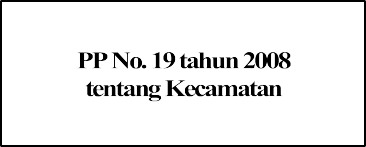 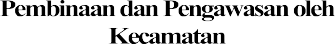 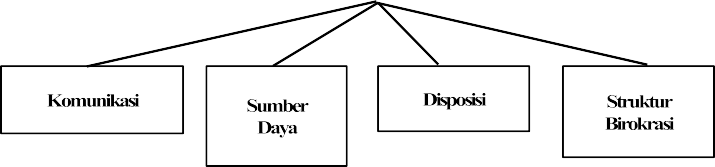 GAMBAR 2.1Kerangka BerpikirBerdasarkan teori dan fenomena di lapangan mengenai bagaimana implementasi kebijakan Kecamatan Pasirjambu Kabupaten Bandung dalam membina pengelolaan dana desa. Kajian teoritis yang holistik sangat diperlukan untuk mempermudah dalam pemecahan masalah. Dalam hal ini, peneliti menggunakan teori dari Edwards III.Berangkat dari PP No 19 tahun 2008 tentang Kecamatan, bahwa Kecamatan memiliki fungsi untuk Pembinaan dan Pengawasan Desa, salah satunya mengenai Pengelolaan Dana desa. Dalam hal implementasi kebijakan ini, setelah melihat fenomena di lapangan, belum efektifnya pembinaanpengelolaan dana desa oleh kecamatan dipengaruhi oleh 4 isu yang mana relevan dengan Teori Edwards III..Secara konseptual dari Teori Edwards III mengemukakan bahwa: “Policy implementation,…is the stage of policy making between the establishment of a policy…and the consequences of the policy for people whom is affects”. Rumusan di atas berarti, implementasi kebijakan merupakan pelaksanaan dari suatu program yang ditujukan untuk mencapai tujuan dari kebijakan.Menurut Edwards yangdikutipoleh Riant Nugroho dalambuku Public Policy bahwa:“ ..Edwardsmenyarankanuntukmemperhatikanempatisu pokok agar implementasi kebijakan menjadi efektif, yaitu communication, resource, disposition or attitudes, dan bureaucratic structures.”Keempat	isu	tersebut	menurut	Edwards	saling	mempengaruhi.Keterkaitan tersebut dapat digambarkan sebagaimana di bawah ini: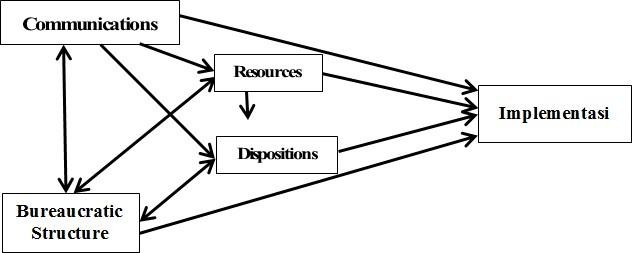 Gambar 2.2Direct and Indirect Impact on ImplementationSumber: Buku Implementasi Kebijakan Publik oleh TachjanBerdasarkan model implementasi oleh Edwards III (1980) itulah kajian terhadap implementasi kebijakan kecamatan dalam pengawasan pengelolaan dana desa di Kecamatan Pasirjambu akan dianalisis, sehingga dapat diperoleh deskripsi bagaimana implementasi kebijakan yang dilakukan oleh Kecamatan Pasirjambu dalam pembinaan program dana desa di tahun anggaran 2020 ini.Pemilihan model implementasi kebijakan dari Edwards III didasarkan pada pertimbangan bahwa esensi teori yang dikembangkan oleh pakar tersebut dirasa cukup relevan dengan konteks masalah yang akan dikaji. Dimana keempat faktor tersebut secara empirik sangat dibutuhkan dalam mengimplementasikan kebijakan pengawasan oleh kecamatan.Terlebih, dalam tahun anggaran 2020 ini, dimana Indonesia dihadapkan pada masa khusus maka dalam pengelolaan dana desa salah satunya memerlukan perhatian yang cukup serius. Komunikasi, Sumber daya, Disposi, dan juga Struktur Birokrasi ini akan dapat terlihat saling terkait satu sama lain, dan menentukan keberhasilan dalam implementasi kebijakan yang dilakukan oleh Kecamatan Pasirjambu.Berangkat dari berbagai alasan di atas, maka penulis berasumsi bahwa keberhasilan implementasi kebijakan kecamatan dalam pembinaan pengelolaan dana desa, selain ditentukan oleh proses, tujuan dan sasaran kebijakan juga ditentukan oleh hasil akhir atau output dari kebijakan tersebut. Secara esensial, bagaimana kualitas pengelolaan dana desa ini akan tercermin dari bagaimana penerapan atau implementasi kebijakan yang dilakukan oleh kecamatan.PREPOSISIPreposisi dalam KBBI adalah Ungkapan yang dapat dipercaya, disangsikan, disangkal, atau dibuktikan benar tidaknya. Lebih lanjut menurut Rahardjo, Preposisi sebagai hubungan antara dua konsep, yang biasanya dinyatakan dalam bentuk kalimat pernyataan,Dalam penelitian ini, berdasarkan kerangka berpikir di atas, peneliti mengambil proposisi penelitian sebagai berikut:Pembinaan oleh Kecamatan Pasirjambu dapat meningkatkan kualitas pengelolaan program dana desa.NoNama PenelitiJudul PenelitianMetode AnalisisVariabelHasil1Firginia Lita Takbir Very Londa Deysi Tampongan goy (2016)Efektivitas Pengawasan Camat dalam Penyelenggaraa n Pemerintahan Desa di Kecamatan Talawaan Kabupaten Minahasa UtaraKualitatifPengawasan Camat, dan Penyelenggara an Pemerintahan DesaPengawasan Camat di kecamatan Talawaan Kabupaten Minahasa Utara sudah cukup efektif. Bila ada penyimpangan dalam penyelenggaraan pemerintahan di desa, tindakan korektif dilakukan secara langsung oleh Camat. Misalnya melaluidiskusi dengan hukum tua.2SuwinliJuhandi L., SalminPengawasanCamatdalam PelaksanaanKualitatifPembinaan, PengawasanPengawasan Camat secara langsung masihDengo, dan Very Londa (2017)Anggaran Pendapatan Dana Belanja Desa (Suatu Studi di Kecamatan Kauditan Kabupaten3Minahasa Utara)Camat, APBDesbelum optimal. Camat jarang mengawasi langsung ke desa.Tindakankorektif yang diberikan belum optimal, cenderung berdasar administratif.3Electranand a Anugerah Ash- shidiqqi (2018)Model pengawasan dan pembinaan camat dalam pengelolaan dana desaHukum NormatifPembinaan dan Pengawasan Camat, Dana DesaPembinaan dan pengawasan oleh camat terkendala oleh regulasi akan kewenangan dan peran sebagai OPD bergantung pada peraturan Kabupaten/kota.